Port Arthur Independent School DistrictStudent Health Advisory Council (SHAC)Monday, February 18, 20194:00 PMPAISD Administration Building 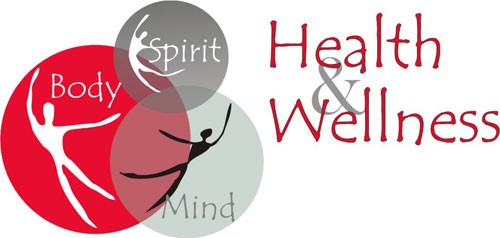 AgendaSign InWelcomeIntroductionsFebruary:  American Heart MonthHealth & Wellness Initiative - SKYLYNN Mind Body HealthCATCH – Mrs. Shannon FreemanCommunity Activities AnnouncementsAdjournmentNext Meeting:  April 29, 2019